June 2023 Report for the month of May 2023Deputy Chief – Neal OlsonThis Month’s Events (i.e. Training, Public Education Events, Special Events)5/3	P1FFA and Wildland equipment checks5/5	Driver Class5/6	Academy – Vehicle Stabilization and Extrication, Cone Course5/9	Board of Directors Meeting5/10	Drill - Wildland Rig Checks, Tool Maintenance and Fire Shelters5/17	Drill - RT130 Wildland Refresher, Support Driver Class5/20	Talmadge Road Cleanup, Academy Fire Suppression5/22	EMS Drill – Overdose Prevention5/24	Drill - Handlines and Progressive Hose Lays5/31	Drill - Firing Operations, Drip Torches, Drafting and Mobile Attack Upcoming Events (i.e. Training, Public Education Events, Special Events)6/3	Academy Vehicle Stabilization and Extrication6/7	P1FFA 6/8	Board of Directors meeting6/10	Recruit Academy  - Skills and Evolutions6/14	Fire Drill, Conflagration Meeting, Academy – Skills and Evolutions6/18	Father’s Day6/21	Vehicle Stabilization and Extrication Drill, Academy – Review, Support – Heat Emergencies6/24	Recruit Academy Skills Evaluations Informational Items –  Incidents (not a record) for the month of May 2023. (Report #1081 not attached)  Hours of Training and Continuing Education last month.  (Report #1676 not attached)  certification(s) received last month (Report #1638 not attached)  Frank Ehrmantraut – NFPA Public Information OfficerScott Johnson – NFPA Firefighter ISkyler Li – NFPA Firefighter IRespectfully SubmittedNeal OlsonTraining Calendar 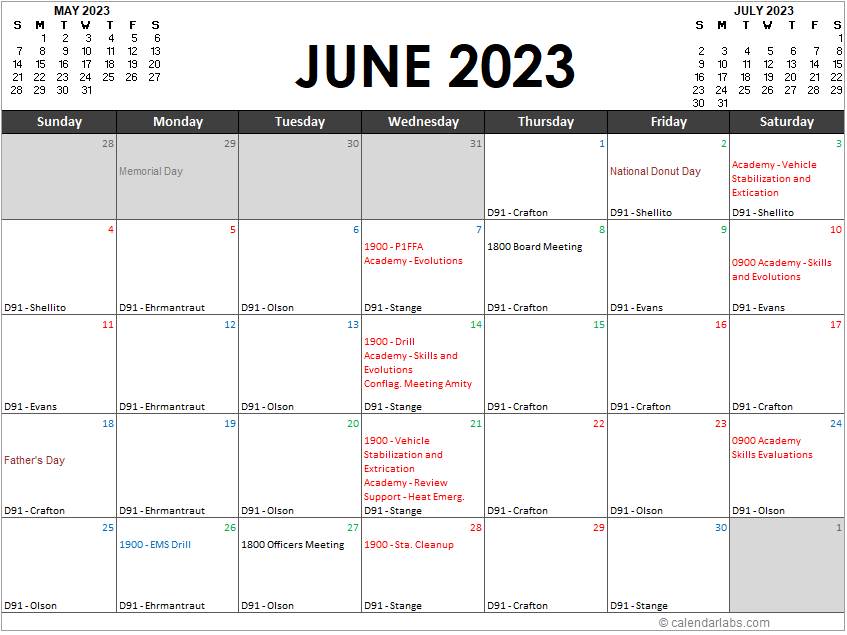 